REPUBLIKA HRVATSKA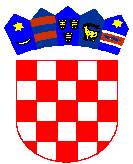 VUKOVARSKO-SRIJEMSKA ŽUPANIJA	           GRAD ILOK               GRADONAČELNICAKLASA: 402-08/20-01/34URBROJ: 2196/02-01-20-2Ilok, 12. svibnja 2020.Temeljem članka 11. Odluke o socijalnoj skrbi Grada Iloka KLASA: 551-01/18-01/16 URBROJ: 2196/02-02-18-1 od 12. srpnja 2018. god. („Službeni vjesnik“ Vukovarsko-srijemske županije br. 21/18), Odluke o sufinanciranju kupnje računala učenicima petih razreda osnovnih škola KLASA: 402-08/20-01/34 URBROJ: 2196/02-01-20-1 od 12. svibnja 2020. i članka 42. stavka 1. Statuta Grada Iloka ("Službeni vjesnik" Vukovarsko-srijemske županije br. 11/13, 4/18, 9/19, 4/20), Gradonačelnica Grada Iloka raspisujeJavni pozivza sufinanciranje kupnje računala učenicima petih razreda osnovnih školaČlanak 1.Grad Ilok sufinancirat će kupnju računala učenicima petih razreda osnovnih škola s područja Grada Iloka (u daljnjem tekstu: učenici).Članak 2.Pravo na novčanu pomoć ostvaruju svi učenici iz članka 1. koji nisu ostvarili pravo sufinanciranja kupnje računala po nekoj drugoj osnovi.Članak 3.Pravo na sufinanciranje ostvaruju roditelji učenika koji u otvorenom roku dostave zahtjev sa dokazom o kupovini stolnog računala/prijenosnog računala (laptopa) sa pripadajućom opremom (kućište, monitor, miš, tipkovnica) i ostalom potrebnom dokumentacijom iz obrasca.Članak 4.Novčana pomoć iznosi minimalno 740,00 kuna po učeniku, a najviše do 80 % cijene računala odnosno maksimalno 2.400,00 kn ovisno o broju zahtjeva koji ispunjavaju uvjete.Članak 5.Sredstva iz članka 4. ove Odluke uplatit će se putem računa roditelja. Za provođenje ove Odluke osigurana su financijska sredstva u Proračunu Grada Iloka za 2020. godinu.Članak 6.Pomoć se može ostvariti za računala kupljena učenicima od početka školske godine temeljem javnog poziva.Ovaj javni poziv objavit će se na web stranici Grada Iloka i otvoren je do 29. svibnja 2020. god.                   Gradonačelnica:							 Marina Budimir, dr. med. 